TÝDENNÍ PLÁN NÁMOŘNICKÉ 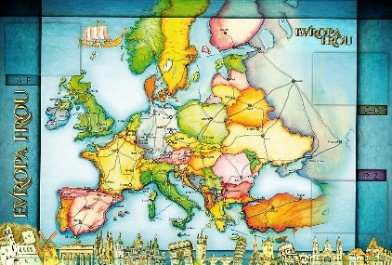 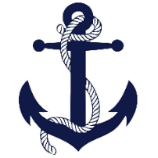 TŘÍDY 5. A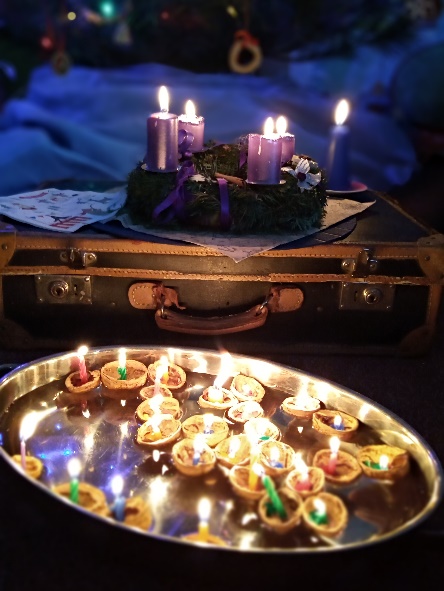 Milí námořníci a milí rodiče, přejeme nám všem radostný vstup do nového roku, ať se nám pluje s lehkostí a bez bouřlivého větru.  Lucka a  Alice   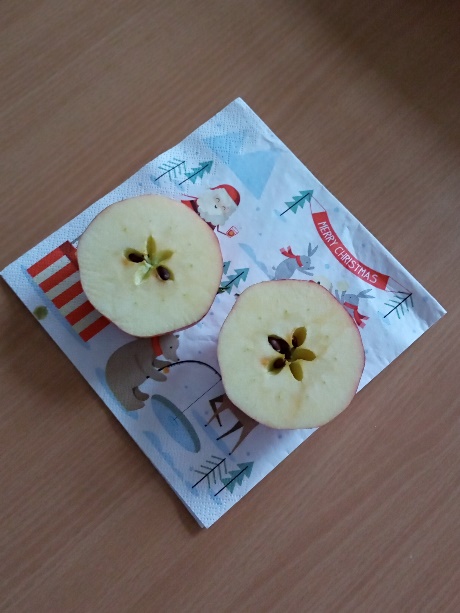 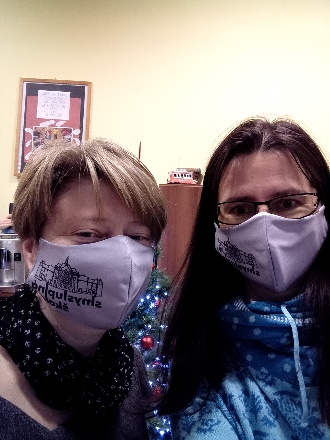 19. TÝDENOD 4. 1. DO 10. 11. 2021CO MĚ tento týden ČEKÁ MÉ POVINNOSTI A DOPORUČENÍ NA PROCVIČOVÁNÍJAK SE HODNOTÍM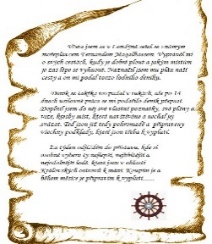 ČESKÝ JAZYKČTENÍTVOŘIVÉ PSANÍOpakuji a procvičuji si slovní druhy.Seznamuji se s novými pojmy u podstatných jmen a určuji jejich mluvnické kategorie. U 51 – 55. PS 41 – 44.Čtu si ze své knížky.Vyprávím zážitky z vánočních prázdnin.Píši do deníku každý den dvě rozvité věty, barevně podtrhnu podstatná jména.PS str. 45 – vypracovat do pátku 8. 1.Připravuji se na výstupní test – určuji slovní druhy.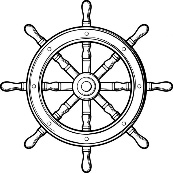 ČESKÝ JAZYKČTENÍTVOŘIVÉ PSANÍOpakuji a procvičuji si slovní druhy.Seznamuji se s novými pojmy u podstatných jmen a určuji jejich mluvnické kategorie. U 51 – 55. PS 41 – 44.Čtu si ze své knížky.Vyprávím zážitky z vánočních prázdnin.Píši do deníku každý den dvě rozvité věty, barevně podtrhnu podstatná jména.PS str. 45 – vypracovat do pátku 8. 1.Připravuji se na výstupní test – určuji slovní druhy.ČESKÝ JAZYKČTENÍTVOŘIVÉ PSANÍOpakuji a procvičuji si slovní druhy.Seznamuji se s novými pojmy u podstatných jmen a určuji jejich mluvnické kategorie. U 51 – 55. PS 41 – 44.Čtu si ze své knížky.Vyprávím zážitky z vánočních prázdnin.Píši do deníku každý den dvě rozvité věty, barevně podtrhnu podstatná jména.PS str. 45 – vypracovat do pátku 8. 1.Připravuji se na výstupní test – určuji slovní druhy.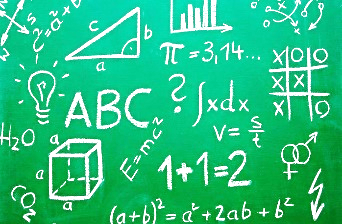 	MATEMATIKAINFORMATIKA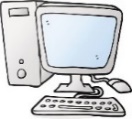 Sčítám a odčítám desetinná čísla.Sčítám a odčítám zlomky se stejným jmenovatelem. Dělím s využitím dělitelnosti.Rýsuji. Určuji obvod a obsah pomocí čtvercové sítě.Informatika: Programuji s EmilemProcvičuji si počítání podle potřeby. Dám si do pořádku věci na rýsování, ořežu si tužku číslo 3, do školy nosím dvě pravítka a funkční kružítko. 	MATEMATIKAINFORMATIKASčítám a odčítám desetinná čísla.Sčítám a odčítám zlomky se stejným jmenovatelem. Dělím s využitím dělitelnosti.Rýsuji. Určuji obvod a obsah pomocí čtvercové sítě.Informatika: Programuji s EmilemProcvičuji si počítání podle potřeby. Dám si do pořádku věci na rýsování, ořežu si tužku číslo 3, do školy nosím dvě pravítka a funkční kružítko. 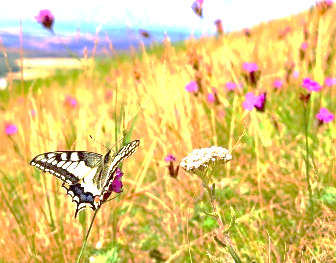 PŘÍRODNÍ VĚDYPoznáváme stavbu lidského těla.Svaly našeho těla. Učebnice 16 – 17.PS 9.Pokud nestihnu ve škole, vypracuji PS na  str. 9.Ke kontrole v pátek 15. 1.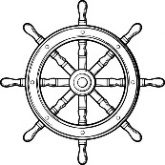 PŘÍRODNÍ VĚDYPoznáváme stavbu lidského těla.Svaly našeho těla. Učebnice 16 – 17.PS 9.Pokud nestihnu ve škole, vypracuji PS na  str. 9.Ke kontrole v pátek 15. 1.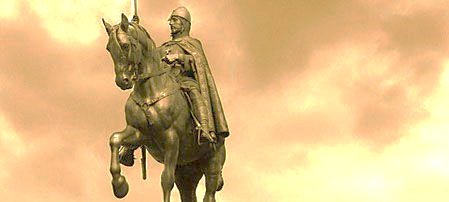 SPOLEČENSKÉ        VĚDYPrezentuji referát na zadanou evropskou zemi.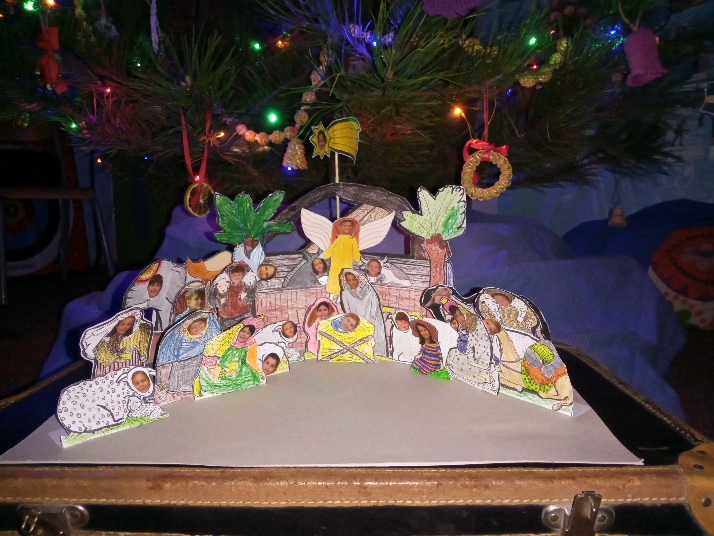 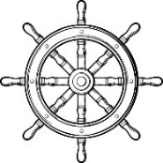 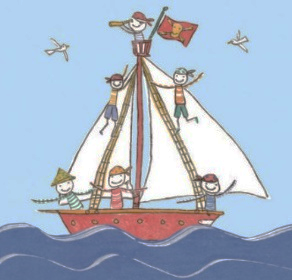 VÝCHOVYTV Novoroční procházkyVV Referát na evropský státPČ  HV  OSV Labyrint světa a ráj srdce.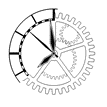 